Transfer Major Sheet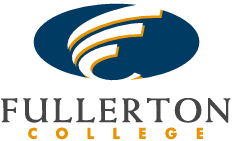 PRE-PHYSICAL THERAPYCSUMajor CoursesNotesDoctor of Physical Therapy Program (DPT)ANAT 231 F & ANAT 240 FBIOL 272 F[CHEM 111AF & CHEM 111BF] or [CHEM 101 F & CHEM 201 F]MATH 120 F or MATH 120HF or MATH 121 F or PSY 161 F or PSY 161HF[PHYS 205 F & PHYS 206 F] or [PHYS 210 F & PHYS 211 F]PSY 101 F or PSY 101 HFPSY 222 Fhttp://www.csufresno.edu/chhs/physical-therapyBachelor degree requiredMinimum GPA of 3.0GRE is required3 letters of recommendationsDoctor of Physical Therapy Program(DPT)ANAT 231 F & ANAT 240 FBIOL 170 F & BIOL 272 FCHEM 111AF & CHEM 111BF[PHYS 205 F & PHYS 206 F] or [PHYS 210 F & PHYS 211 F]PSY 101 F or PSY 101 HFAny statistics course with Analysis of Variance (ANOVA) may substitute for Biostatistic, BIO 260. ANOVA must be mention in the course description or syllabus.MATH 120 F or MATH 120HF or MATH 121 F or PSY 161 F or PSY 161HFGeneral Microbiology may substitute for either General Biology I or II.http://www.csulb.edu/colleges/chhs/departments/physical-therapy/A CSULB bachelor's degree in Biology, option in Physiology will best serve your academic needs.The Bachelor of Science degree in Kinesiology, option in Exercise Science at CSULB is another viable option for students wishing to enter the DPT program.GRE is required. PrivateMajor CoursesNotesUniversity of Southern CaliforniaDoctor of Physical Therapy Program(DPT) ANAT 231 F & ANAT 240 FBIOL 170 F & BIOL 272 FCHEM 111AF & CHEM 111BFMATH 120 F or MATH 120HFPHYS 205 F & PHYS 206 FPSY 101 F or PSY 101HFPSY 222 FWork Experience: minimum of 150 hours of clinical experience in a variety of physical therapy settinghttp://pt.usc.edu/Education/Programs/PhysicalTherapy/DPT/PrerequisitesNot an official articulation agreement with USC, please consult with a USC adviser.Doctor of Physical Therapy Program  (DPT)ANAT 231 F & ANAT 240 FCHEM 111AF & CHEM 111BFENGL 100 F or ENGL 100HFMATH 120 F or MATH 120HFPHYS 205 F & PHYS 206 FPSY 139 F & PSY 222 Fhttp://prospective.westernu.edu/physical-therapy-e/requirements-22/Not an official articulation agreement with Western University of Health Science, please consult with a Western University of Health Science adviser.Any Bachelor's Degree with a minimum GPA of 3.0 is recommended.  Some schools require a minimum of 150 - 200 hours of documented employment, volunteer work or observation in a physical therapist department.  All observation hours must be under the supervision of a licensed physician.Any Bachelor's Degree with a minimum GPA of 3.0 is recommended.  Some schools require a minimum of 150 - 200 hours of documented employment, volunteer work or observation in a physical therapist department.  All observation hours must be under the supervision of a licensed physician.Any Bachelor's Degree with a minimum GPA of 3.0 is recommended.  Some schools require a minimum of 150 - 200 hours of documented employment, volunteer work or observation in a physical therapist department.  All observation hours must be under the supervision of a licensed physician.www.assist.orgPlease access the above website for the most updated articulation informationSUBJECT TO CHANGE WITHOUT NOTICEUpdated by Dr. Lee / Moon/ KTran  (1/2022)www.assist.orgPlease access the above website for the most updated articulation informationSUBJECT TO CHANGE WITHOUT NOTICEUpdated by Dr. Lee / Moon/ KTran  (1/2022)www.assist.orgPlease access the above website for the most updated articulation informationSUBJECT TO CHANGE WITHOUT NOTICEUpdated by Dr. Lee / Moon/ KTran  (1/2022)